Heene Church of England (Aided) Primary School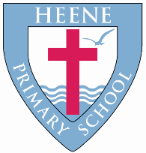 ‘Learning together, loving others, guided by God’Heene Curriculum Spring 2022Year GroupKey TextsREScienceHistoryGeographyComputingArtDTPERSHEMusicFrenchEYFSOnce upon a story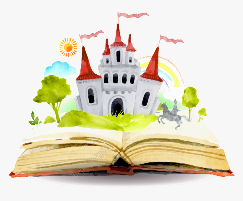 The Three Billy Goats GruffThe Gingerbread ManYou Choose FairytalesStories of FaithNoah’s Ark SalvationWhy do Christians put a cross in an Easter garden?Floating and SinkingHealthy Bodies Once upon a StoryUnderstanding the past through settings, characters and events.Environments – natural and made by people.Compare and contrast environments. SeasonsCoding caterpillarsLogging in using username and passwordCan you make a picture of what you See?Observational artLearn simple weaving techniques Mechanisms and structuresDesign and make a boat to cross the river safely.Dance – creating and performing a dance to Goldilocks and the three bearsBuilding relationships Self-regulationEVERYONE!(Charanga)Explore: family, friends, people and music from around the worldYear 1What is courage?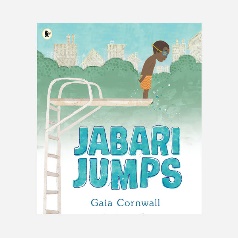 The DotJabari JumpsAda Twist ScientistCreationWho Made the World?SalvationWhy does Easter matter to Christians? 1What makes us human?Parts of the bodyOur sensesMaterials – What could this be used for?
Exploring objects and the materials they are made fromCan people change the world?Florence NightingaleMary SeacoleWhere do I live?Countries and capital cities of the UKDifferent settlementsOur local areaMy addressHow can you change the writing on a computer?FontSizeColourSpace barNew lineRedo and undoAre all colours a Mixture of Other Colours?Artist study: Piet MondrianTextilesDesign and make a puppet to re-tell a story.Gymnastics – rocking and rollingFitness 15 Effects of fitness on the body.Partner ganesThrow, catch and aimHow do I stay safe online?Why do we need rules?How have I changed since I was a baby?IN THE GROOVE (Charanga) Blues, Latin, Baroque and Bhangra.ROUND & ROUNDBossa NovaYear 2Ice or Flames?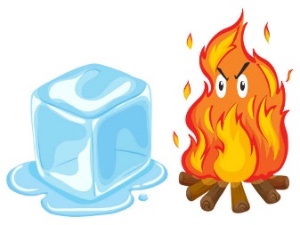 Tell me a dragonDragon PostThe Ice Bear (Author comparison Jackie Morris)IslamHow do someMuslims show Allah is compassionate and merciful?SalvationWhy does Easter matter to Christians? PlantsHow do plants grow?
Could the Great Fire of London have happened today?Where in the world am I?ContinentsPolesOceansContinent studyWe are Researchers (using Google slides)Artist Study: Georgia O'keeffe. Complementary colours.Mechanisms and structuresDesign and make a vehicle with moves using wheels and axles.Group GamesGymnasticsDanceRacket SkillsRelationships Rights being treated with care and compassion. Right and wrong Effects choices can have on others.British Values.I WANNA PLAY IN A BANDRock. Playing in an ensembleALL ABOARD!(Link to Topic)Year 3The Ancient World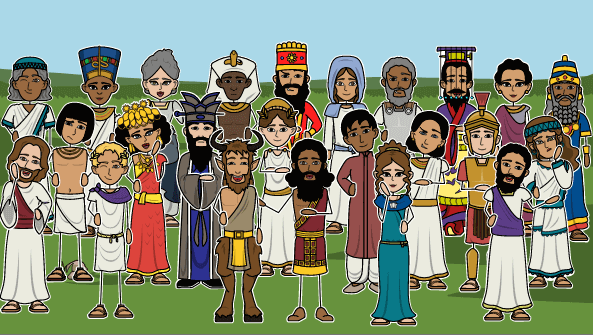 Once upon a raindropRhythm of the rainIslamHow do Muslims show their submission and obedience to Allah?SalvationWhy do Christians call the day Jesus died Good Friday?Plants

Rocks and Solids
Ancient CivilisationsWhat did the Ancient Civilisations have in common?Rivers – Where do Rivers lead?Water Cycle.River features.Uses of rivers.River pollution and its effects.Local riversRiver investigation.Word processing  Presentation skills – Powerpoint – Font, colour, size, pictureAre all Landscape Pictures Similar in Style?Artist study: John ConstableMechanics and structures unitPackaging for a food product to keep it protected.Net, court and wall gamesDanceGymnasticsOAAOnline safety.Privacy.Sleep patterns.Self-esteemTHREE LITTLE BIRDSReggae; Singing and performingBRINGING US TOGETHERDisco/singing techniquesNiveau BleuModule 3Numbers 7-10Paris LandmarksModule 4Numbers 11-12There is/areParis LandmarksYear 4Settle or Invade?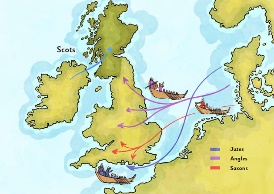 The ExplorerThe Great Kapok TreeWild Animals of the SouthIslamWhy do Muslims call Muhammad the ‘seal of the prophetsSalvationWhat is the significance of the stations of the cross?States of Matter Inc. Water Cycle – review from Year 3 Geography
Anglo SaxonsWhat’s the difference between an Invader and a Settler?Why do rainforests matter?Map work – where are the rainforests?Four main layers of vegetation. Climate and biomes. Indigenous rainforest tribes.Deforestation.Word processing  Presentation skills – Powerpoint - hyperlink, transition, audio, videoJungle LandscapesArtist study: Henri RousseauCooking and nutritionBaking scones to provide scones to an audience.FitnessIndoor AthleticsOAAGymnasticsPrivacy online.Special memoriesChange/loss and associated feelings.GLOCKENSPIELS 1Niveau BlancModule 3Les animauxCouleursModule 4Dans la merDans les boisYear 5Exploration and opportunity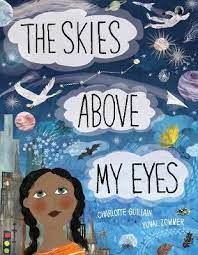 CosmicMars Curiosity RoverThe skies above my eyesIslamWhat does the Qu’ran reveal about Allah and how is it a guide for living?SalvationWhat did Jesus do to save human beings?Earth and Space
A local history study post 1066How did the railways ‘build’ Sussex?Can a coastline disappear?Effect of erosion– caves, stumps and stacks.Coastal defences.Impact of the sea on human activity.Effect of climate change on the coastline and coastal towns and villages.Word processing  Presentation skills – Powerpoint – non-linear, navigateSeascapesDo Seascape Artists use the same techniques as Landscape Artists?Monet, Turner, Winslow homerCooking and nutritionMaking pizza to provide for others at a planned eventHockey (invasion games)Dance(story-telling and expression)FeelingsRelationshipsGLOKENSPIELS 2Niveau RougeModule 3Ordinal numbersCapitals around the worldModule 4Writing a letterYear 6Wonders of the Universe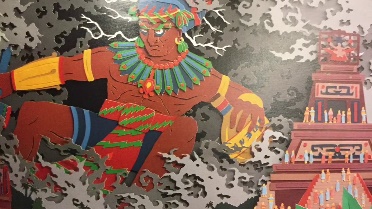 Between sea and skyRain PlayerEarth shattering eventsIslamHow does tawhidcreate a sense ofbelonging ?SalvationWhat difference does the resurrection make to Christians?Animals Inc. Humans
Living things and their habitats
MayansWhat did the Mayans know?Does the Earth open up?Layers of the Earth.Plate tectonics.Ring of Fire.How countries predict, prevent and prepare for earthquakes and volcanoes.Maps to locate volcanoes of the world using 6 figure grid references.Word processing  Presentation skills – Powerpoint – Slide transition animation, copyright, peer assessmentWorld Art-Art from different countries and culturesArtist study: Magdalene OdundoClay sculpturesDesign and create a sculptureTextilesDesign and make a bag for a specified person and purpose.OrienteeringIndoor AthleticsFitnessGymnasticsRelationshipsAppropriate physical contact/touch and communicationChanges – mood swings and physical changes (coping strategies) RECORDERS 2Niveau TricoloreModule 3My day at schoolModule 4Getting to schoolRecreation